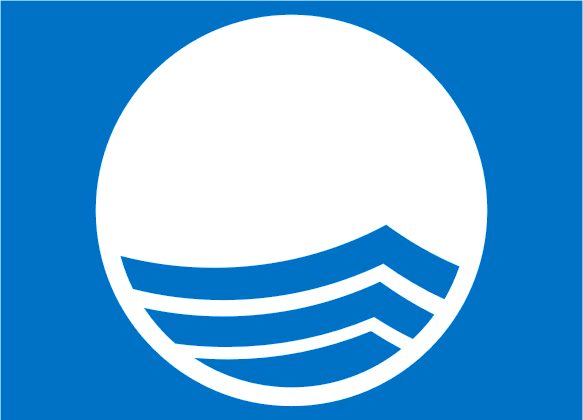 BANDEIRA AZUL PORTOS DE RECREIO e MARINAS2024DECLARAÇÃOSignatário:_______________________(cargo*),__________________________________________, compromete-se a mandar arriar a Bandeira Azul atribuída a este Porto de Recreio / Marina, caso se verifique o  incumprimento de algum dos critérios imperativos do Programa Bandeira Azul para os Portos de Recreio ou Marinas e dar de imediato conhecimento da situação à Coordenação Nacional.        O Programa Bandeira Azul é propriedade e administrado pela Fundação para a Educação Ambiental (“FEE”) por meio de uma rede de operadores nacionais e júris em vários países do mundo, sendo implementado em Portugal pela Associação Bandeira Azul de Ambiente e Educação. O titular / operador desta marina foi premiado com o direito de hastear e manter a Bandeira Azul porque cumpriu, no momento da atribuição, com uma série de rigorosos requisitos ambientais, educacionais, de segurança e acessibilidade critério exigidos pela FEE. O titular / operador aceitou o compromisso e assumiu a responsabilidade de assegurar a conformidade contínua com todos esses critérios. Apesar de a ABAAE/FEE poder realizar regularmente a verificação desses critérios nos sítios galardoados, nem a ABAAE/FEE, nem qualquer um de seus diretores, colaboradores ou membros do júri são responsáveis perante qualquer pessoa no caso de existir qualquer não conformidade.______________________________	                                                                                                  (assinatura)____________________,____ de______________ de 2024International 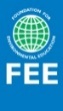 Co-ordinationCoordenação Nacional       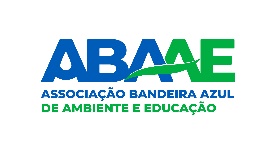 Logo da Marina/PRFriluftsrädetScandiagade, 132450 Københaven SVDENMARKTel: +45 70 22 24 27info@fee.globalhttp:www.blueflag.globalFriluftsrädetScandiagade, 132450 Københaven SVDENMARKTel: +45 70 22 24 27info@fee.globalhttp:www.blueflag.globalAssociação Bandeira Azul de Ambiente e EducaçãoAvenida Infante D. HenriqueNovo Mercado de Tercena, piso 1, Fração H - 2730-098 TercenaTel: 213 942 740Tlm:938 118 352bandeiraazul@abaae.pthttps://bandeiraazul.abae.ptAssociação Bandeira Azul de Ambiente e EducaçãoAvenida Infante D. HenriqueNovo Mercado de Tercena, piso 1, Fração H - 2730-098 TercenaTel: 213 942 740Tlm:938 118 352bandeiraazul@abaae.pthttps://bandeiraazul.abae.ptMorada:  Tel: Fax: E-mail:http:www